                                                 Week  13/14I ask to appreciate the Hebrew faith tradition that gave Jesus such confidence in his mission (also to experience my own longing).  I ask to be open, humble, trusting in my life.                                                                                                                                                                                                                                                               In my own words, what I ask is . . .


Don’t be afraid. I have rescued you. I have called you by name; now you belong to me. When you cross deep rivers, I will be with you, and you won’t drown. When you walk through fire, you won’t be burned or scorched by the flames. To me, you are very dear, and I love you
                                                                                            -Isaiah 43:1-2, 4ReadingBrackley – 7. The Call pp. 56-66                                                                                     Read this chapter as a reprise on what we prayed in Week 10/11 in Creighton.Creighton –  13. God Prepares the Way                                                                14. God Announces the Way; Servants Are Open  pp. 97-112                                                                                                                                                                    Suggestions13. Consider the “dialogue” between Jesus’ story and my story—do you see any connections?                                                                                              Re-read and ponder: “This week our prayer . . . darkness,” p. 100                                                                                                                              14. Take a Prayer Period of 15 min to Contemplate a Gospel Scene (p. 107).  Use this approach with the story of Mary (“The Annunciation”). 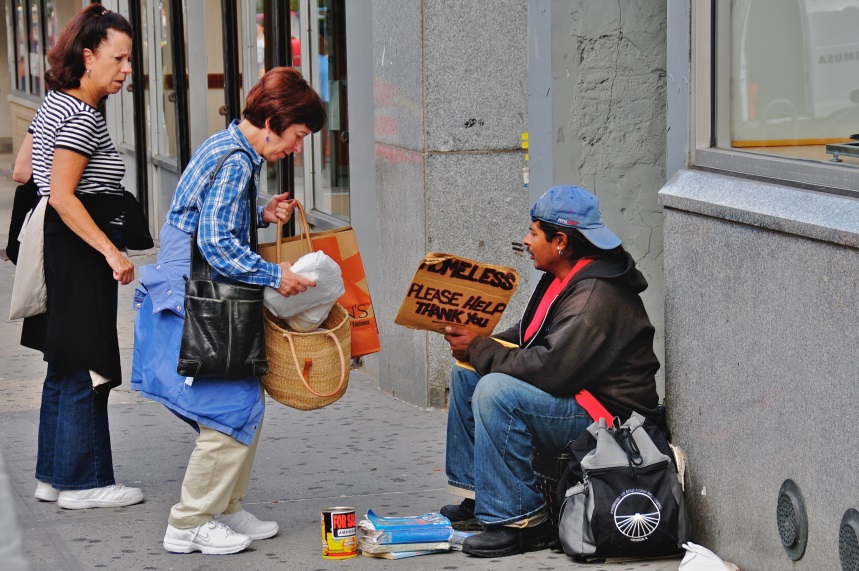                                                   ScriptureLuke 1:26-38—This is the scene to “contemplate.”                                                                                  ________Summing up the week: What were the dominant feelings I had while reviewing my life?Journaling:  Write about anything from the reading, praying, scripture that you want to hold on to.Group Meeting:  From my praying the Sp. Exs. this week, what do I want to bring to the group?